Spojená škola internátna, Karola Supa 48, 984 03 Lučenec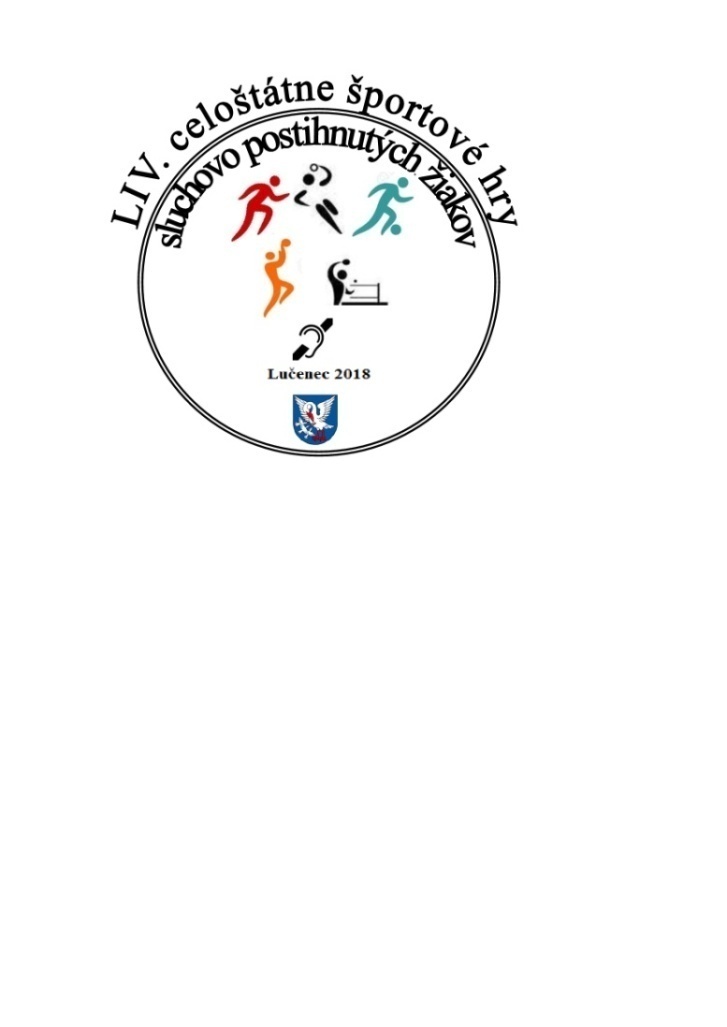 Žiadosť o sponzorský príspevokVážení priatelia!		Naša škola bola poverená Ministerstvom školstva, vedy a výskumu a športu SR organizovaním 54. ročníka Celoštátnych športových hier sluchovo postihnutých žiakov. Na tomto podujatí sa zúčastní 6 škôl zo Slovenska. Každú školu bude reprezentovať 10 žiakov v sprievode 2 vedúcich. TERMÍN:		6. – 10. jún 2018MIESTO:		Spojená škola internátna, Karola Supa 48, 984 03 Lučenec 		Ako organizátor 54. ročníka CŠH pre sluchovo postihnutých žiakov by sme chceli vytvoriť pre športovcov priaznivú atmosféru, bohatú na športové a kultúrne zážitky, aby sa cítili v našom meste čo najlepšie a aby im ostali na Lučenec len tie najlepšie spomienky.		Aj preto sme sa rozhodli obrátiť sa na Vás so žiadosťou o sponzorský príspevok. Uvítame Vašu finančnú alebo vecnú podporu, ktorou môžete prispieť k úspešnému priebehu tohto, pre sluchovo postihnutých žiakov tradičného a výnimočného, podujatia. V prípade, že sa rozhodnete akoukoľvek formou podporiť našu školu, prosíme, obráťte sa priamo na Mgr. Poltársku, zástupkyňu riaditeľky školy (047/ 451 18 56, 047/433 14 59), prípadne na riaditeľku školy, ktoré Vám poskytnú bližšie informácie. Svoj príspevok môžete poskytnúť na základe Darovacej zmluvy. Číslo darovacieho účtu školy: č. 7000 578 314 / 8180, IBAN: SK29 8180 0000 0070 0057 8314 vedený v Štátnej pokladnici.PhDr. Lenka Hricová 	                                                                          Mgr. Roman Ľupták    	riaditeľka školy		riaditeľ CŠH